Постановка задачи:Лизинговым компаниям каждый месяц приходится формировать большое количество документов реализации в соответствии с графиком платежей, указанным в договоре. Ввиду того, что имеются все необходимые данные, процесс может быть автоматизирован.    При заключении договора лизинга в обязательном порядке подписывается утверждённый график платежей в соответствии с которым лизингополучатель осуществляет оплату. Соответственно, лизингодатель каждый месяц должен формировать документы реализации и отправлять их лизингополучателю. Так как все необходимые данные для формирования документов имеются, то можно автоматизировать этот процесс.РеализацияИмеем следующие входные данные: Справочник «Номенклатура»,   вид ном-ры: УслугиНаименование  							/ полное наименованиеАрендная плата по Договору аренды №А0004-0001 от 25.10.2019/ Арендная плата по Договору аренды №А0004-0001 от 25.10.2019 за январь 2020 гАрендная плата по Договору аренды №А0004-0007 от 25.10.2019/ Арендная плата по Договору аренды №А0004-0004 от 25.10.2019 за январь 2020 гАрендная плата по Договору аренды №А0004-0008 от 25.10.2019/ Арендная плата по Договору аренды №А0004-0008 от 25.10.2019 за январь 2020 гАрендная плата по Договору аренды №А0004-0011 от 25.10.2019 /Арендная плата по Договору аренды №А0004-0011 от 25.10.2019 за январь 2020 гАрендная плата по Договору аренды №А0004-0012 от 25.10.2019 / Арендная плата по Договору аренды №А0004-0012 от 25.10.2019 за январь 2020 гДобавить реквизиты: Арендатор (спр Контрагенты)Договор аренды (спр Договоры,подчинен спр Контрагенты)Пример элемента на  скрине: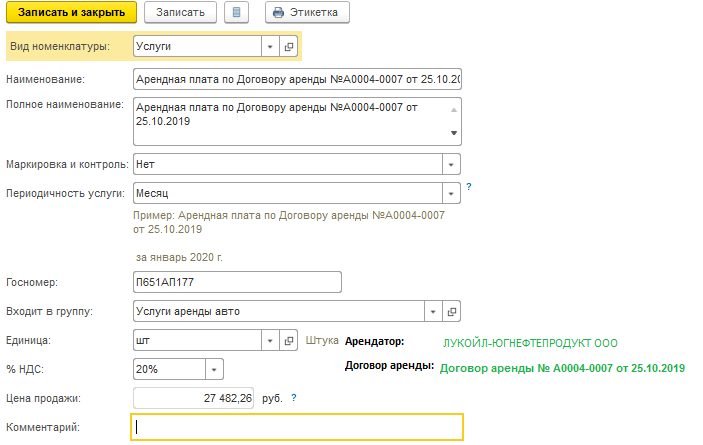 Справочник «Основные Средства»:Вместо артикула, поле названо Госномер. Также добавлены допол. Реквизиты в данный справочник: Арендатор (спр Контрагенты)Договор аренды (спр Договоры,подчинен спр Контрагенты)Пример на скрине:1.В начале месяца Выписываем единый счет на оплату лизинг. платежей по ген соглашению №А0004 . Пример на скрине: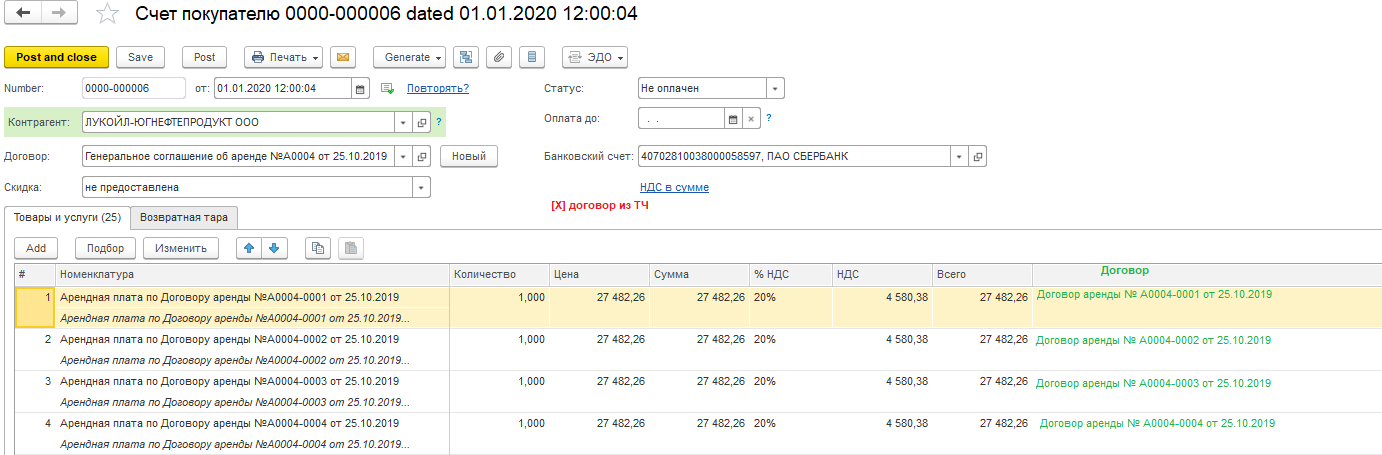   1а. В форму счета добавить в шапку флаг «Договор из ТЧ». По данному флагу регулируется отображение договора в      таблич части счета. Если флаг есть,то отображать договор.  
  1б. В форму счета добавить в табличную часть графу «Договор». При выборе наименования услуги в графе «Договор» будет автоматом подставляться значение из поля «Договор аренды» справочника «Номенклатура».Если у элемента «Номенклатура» данное поле не заполнено, то пусто.  1в. При вводе на основании счета документа «Реализация услуг» данные реквизиты также должны переноситься.2.Далее поступает оплата лизинг.платежей от клиента по ген соглашению №А0004  Необходимо разбить общую сумму платежа на каждый договор аренды по порядку: с первого номера договора до последнего.Если сумма оплаты меньше чем в счете,то последний договор будет оплачен не полностью. И в следующем месяце вначале зачитывается сумма по тому договору, который не был полностью погашен в предыдущем месяце, а затем остальные договора с первого номера до последнего.3.После проведения поступления от покупателя (по выписке) у единого счета должен быть установлен статус: Оплачен или Оплачен частично.4.В конце месяца на основании единого счета выписываем Акт (док «Реализация услуг») и Счет-фактуру. В поле договор указано: ген соглашение №А0004  4а. В форму документа добавить в шапку флаг «Договор из ТЧ». По данному флагу регулируется подстановка в проводке субконто2 для счета 62.01/62.02. Если флаг включен, то в проводке субконто2 по счету 62.01/62.02 подставлять договор из табличной части.Если флаг выключен, то в проводке субконто2 по счету 62.01/62.02 подставлять договор из шапки. Видимость графы «Договор» остается ,просто не заполняется.  4б. В форму документа добавить в табличную часть графу «Договор»,
При выборе наименования услуги в графе «Договор» будет автоматом подставляться значение из поля «Договор аренды» справочника «Номенклатура».  Если у элемента «Номенклатура» данное поле не заполнено, то пусто.См скрин: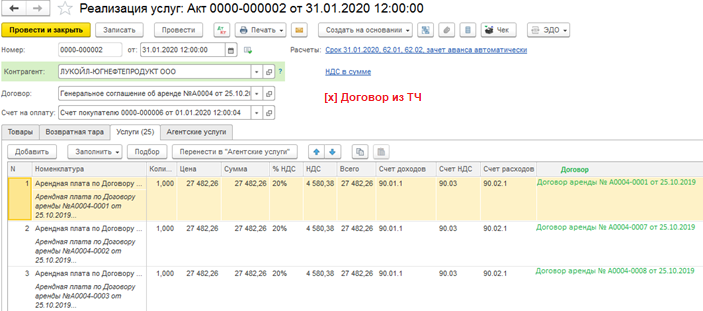 Если документ Реализация услуг введен на основании единого счета,то флаг должен быть устанволен как в счете, как и договор в табличной части.При проведении док «Реализация услуг» у счета 62.01 субконто2 будет указан данный договор из табл части. См скрин: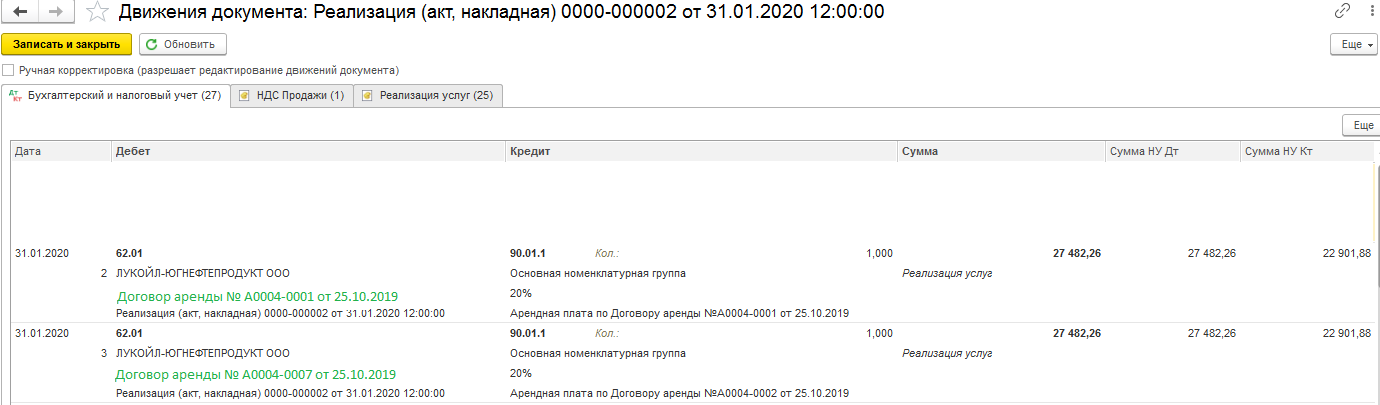 Дт 62.01  Контрагенты / Договоры / Документы расчетов с контрагентомКт 90.01.1  Номенкл Группа (об) /СтавкаНДС(об) / Номенклатура (об)6.После проведения Акта (док «Реализация услуг») у единого счета должен быть установлен статус: Отгружен.7. На основании документа «Реализация услуг» создается док «Счет фактура» (документ типовой).В него переносить договоры не нужно.НаименованиеГосномерАрендатор (Справочник "Основные средства")Договор (Справочник "Основные средства")Автомобиль RENAULT LOGAN VIN X7L4SRLTB64189176С302ММ152ЛУКОЙЛ-ЮГНЕФТЕПРОДУКТ ОООДоговор аренды № А0004-0001 от 25.10.2019Автомобиль RENAULT LOGAN VIN X7L4SRLTB64189175С344ММ152ЛУКОЙЛ-ЮГНЕФТЕПРОДУКТ ОООДоговор аренды № А0004-0007 от 25.10.2019Автомобиль RENAULT LOGAN VIN X7L4SRLTB64189177С256ММ152ЛУКОЙЛ-ЮГНЕФТЕПРОДУКТ ОООДоговор аренды № А0004-0008 от 25.10.2019Автомобиль RENAULT LOGAN VIN X7L4SRLTB63963968С360ММ152ЛУКОЙЛ-ЮГНЕФТЕПРОДУКТ ОООДоговор аренды № А0004-0011 от 25.10.2019Автомобиль RENAULT LOGAN VIN X7L4SRLTB63963850С227ММ152ЛУКОЙЛ-ЮГНЕФТЕПРОДУКТ ОООДоговор аренды № А0004-0012 от 25.10.2019